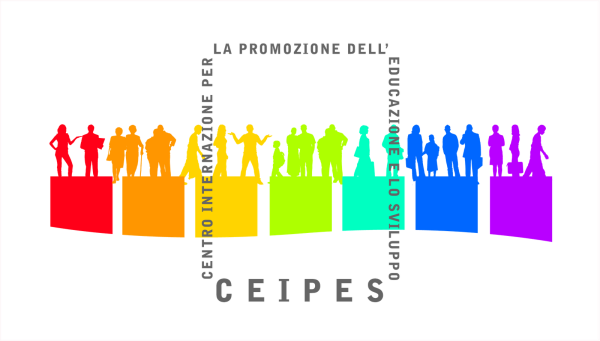                                         www.ceipes.orgOpportunità di mobilità internazionale con CEIPES in SLOVENIAPROGETTO NELL’AMBITO DELL’ASSISTENZA AD ANZIANI E DISABILIFormazione o esperienza nel campo dell’assistenza a disabili ed anziani e discreta conoscenza della lingua inglese: sono questi i requisiti base per candidarsi al progetto Leonardo da  Vinci “Training on taking care of people with disabilities”: 12 borse di studio rivolte a giovani, residenti in territorio italiano, in possesso di attestato OSA o altro, diplomati, laureati, disoccupati, in cerca di prima occupazione o lavoratori che intendono svolgere un periodo di tirocinio lavorativo all’estero in un contesto di formazione professionale, e che non abbiano mai partecipato ad un progetto Leonardo (misura PLM). Il progetto mira a sviluppare le competenze tecnico-assistenziali di giovani italiani, in modo da fornire loro strumenti utili nel mercato del lavoro diminuendo i tassi di disoccupazione. Tale opportunità sarà fondamentale nella loro crescita umana, fornendo loro forti competenze interculturali.COS’è IL PROGETTO TRAINING ON TAKING CARE OF PEOPLE WITH DISABILITIESI temi del progetto sono l’assistenza socio sanitaria per anziani e persone con disabilità, effettuata all’interno di strutture adibite e l’integrazione dei disabili e degli anziani nel contesto sociale del paese, attraverso attività ludiche e socializzanti stabilite insieme al personale locale. operatori saranno tenuti a: incentivare lo sviluppo dell’autonomia personale del paziente; favorirne l’autosufficienza nelle attività quotidiane, prestare aiuto per l’igiene personale dei pazienti se non autosufficienti; preparare e somministrare i pasti; favorire l’integrazione sociale del paziente mediante lo sviluppo di relazioni positive con il vicinato, i familiari, i parenti, gli amici, le associazioni di volontariato, i gruppi locali; collaborare con altre figure professionali quali medici, infermieri, psicologi, assistenti sociali, educatori, ecc. per la migliore programmazione degli interventi individuali e di rete; gestire attività ricreative, educative, culturali e occupazionali.Il progetto prevede le prime due settimane di preparazione presso la città di Maribor, al termine di questo periodo, i partecipanti insieme ai tutor sloveni, decideranno dove proseguire il resto del progetto e presso quale struttura prestare il proprio servizio. La scelta verrà effettuata in base alle proprie caratteristiche, esperienza, abilità.  Si noti che i centri sono sparsi sul territorio Sloveno fra le citta di : Maribor, Lubiana,Krsko e Koper COSA FINANZIA IL CONTRIBUTOBiglietto di andata e ritornoAlloggio – i partner ospitanti si occuperanno di trovare degli alloggi per i partecipanti, garantendo degli standard di qualità. l’individuazione dell’alloggio potrebbe avvenire anche in prossimità della partenza.Assicurazione - contro rischi ed infortuni, responsabilità civile.Assistenza e tutoraggio- Si garantisce la presenza nel paese ospitante di due persone di riferimento, una all’interno dell’ ente dove verrà svolto il tirocinio, l’altra facente parte dello staff dell’organizzazione di accoglienza.Corso di lingua- Si garantisce un corso di lingua disegnato sul livello del partecipante della durata minima di 20 ore con rilascio di certificato. La lingua sarà quella del paese ospitanteCertificati - Europass, certificato di lingua, certificato di tirocinio.Placement- presso aziende o enti che si occupano di assistenza agli anziani e ai disabili.COME PRESENTARE LA CANDIDATURALa domanda deve essere presentata inviando il proprio cv e lettera motivazionale a imborgia@ceipes.orgIl submit della domanda deve essere effettuato entro e non oltre le ore 16.00 del 05/ 10 /2014Le domande saranno considerate ammissibili e quindi idonee alla fase di valutazione solo se :Pervenute entro la data e l’orario di scadenza indicatiRichieste da un soggetto ammissibile così come indicato nel bandoAventi come allegato un cv in inglese ed uno in italiano, ed una copia del documento d’identità in corso di validità.Adeguato livello di conoscenza linguistica 1. Nome e temaTOTCOPWD - Training on taking care of people with disabilitiesProgetto Leonardo – misura PLM - rivolto a giovani con formazione OSA o assistenza ad anziani e disabili.2. Data di inizio e di fine16/10/2014 – 22/ 12/20143. Località e Paese in cui si     svolgerà/ Slovenia-Lubiana4. Ente di accoglienza e suo     sito Internetwww.facebook.com/InstituteForNewAgeEducation5. Numero dei partecipantiitaliani e numero totale dei partecipanti12 partecipanti totale6. I partecipanti devono avere un’età compresa traN/A7. I partecipanti devono essere cittadini italiani (sottolineare  SI o NO) e risiedere in (regione, provincia, città precise)SI- esteso a tutti i residenti in Italia8. Paesi partecipantiItalia / Slovenia9. Lingua di lavoro- Inglese10. Attività programmate durante lo scambio- Corso di lingua di 20 ore - Tirocinio della durata di dieci settimane presso enti o aziende che si occupano dell’assistenza degli anziani e dei disabili11. spese a carico del partecipanteVitto e trasporti locali12. Ente italiano di invioCEIPES- Centro Internazionale per la Promozione dell’Educazione e lo Sviluppo13. eventuale pagina Web dove lo scambio è descritto www.ceipes.org14. Indirizzo a cui inviare la candidaturaimborgia@ceipes.org15. data di scadenza per candidarsiURGENTE !! – 05/10/2014